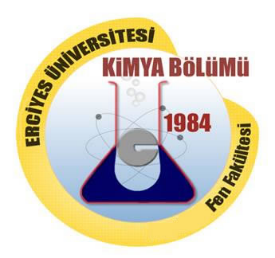 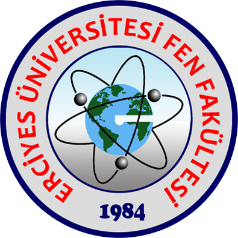 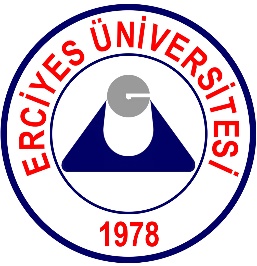 ERCİYES  ÜNİVERSİTESİ  KİMYA BÖLÜMÜARA SINIFLAR BİLGİ TOPLAMA ANKETİ SONUÇLARIBölümümüzün öğretim programının kalitesinin yükseltilmesi ve öğrencilerimize  daha iyi olanaklar sağlamak amacıyla akreditasyon ve değerlendirme çalışmaları yapılmıştır. Pandemi Corona-19 salgını nedeniyle anketlere katılım istenilen düzeyde olmamasına rağmen 36 ara sınıf  öğrencimiz ankete katılmış olup sonuç aşağıda tablo halinde verilmiştir.  öğrencilerimize katılımlarından dolayı teşekkürlerimizi sunarız.A-  ÖĞRENCİ HAKKINDAA-  ÖĞRENCİ HAKKINDAA-  ÖĞRENCİ HAKKINDAA-  ÖĞRENCİ HAKKINDAA-  ÖĞRENCİ HAKKINDAA-  ÖĞRENCİ HAKKINDAA-  ÖĞRENCİ HAKKINDAAşağıda yer alan önermeleri, görüşünüzü en iyi yansıttığını düşündüğünüz ifadenin altındaki numaraya X işareti koyarak değerlendiriniz.Aşağıda yer alan önermeleri, görüşünüzü en iyi yansıttığını düşündüğünüz ifadenin altındaki numaraya X işareti koyarak değerlendiriniz.Çok İyi(5)İyi(4)Orta(3)Zayıf(2)Çok Zayıf (1)Boş1Öğrenim gördüğünüz Üniversitenin kütüphane olanaklarını nasıl değerlendiriyorsunuz?101691002Şayet Yurtta kalıyorsanız Üniversitenizin yurt ve barınma olanaklarını yeterli buluyor musunuz?013133163Üniversitemizin  yemekhane ve kantin olanaklarını yeterli buluyor musunuz?  351413104Sportif ve kültürel faaliyetlerde üniversitemizin olanaklarını yeterli buluyor musunuz?  25915415Üniversitemizin Herhangi bir öğrenci kulübünde üyeliğiniz var mı?Evet                    Hayır          25            11Evet                    Hayır          25            11Evet                    Hayır          25            11Evet                    Hayır          25            11Evet                    Hayır          25            11Önceki soruya Evet diyenlerdenMüzik Kulubü: 1Erü Türk Yurdu Kulubü: 2Erü Kimya Topluluğu: 22Müzik Kulubü: 1Erü Türk Yurdu Kulubü: 2Erü Kimya Topluluğu: 22Müzik Kulubü: 1Erü Türk Yurdu Kulubü: 2Erü Kimya Topluluğu: 22Müzik Kulubü: 1Erü Türk Yurdu Kulubü: 2Erü Kimya Topluluğu: 22Müzik Kulubü: 1Erü Türk Yurdu Kulubü: 2Erü Kimya Topluluğu: 22B-  BÖLÜM HAKKINDAB-  BÖLÜM HAKKINDAB-  BÖLÜM HAKKINDAB-  BÖLÜM HAKKINDAB-  BÖLÜM HAKKINDAB-  BÖLÜM HAKKINDAB-  BÖLÜM HAKKINDAAşağıda yer alan önermeleri, görüşünüzü en iyi yansıttığını düşündüğünüz ifadenin altındaki numaraya X işareti koyarak değerlendiriniz.Aşağıda yer alan önermeleri, görüşünüzü en iyi yansıttığını düşündüğünüz ifadenin altındaki numaraya X işareti koyarak değerlendiriniz.Çok İyi(5)İyi(4)Orta(3)Zayıf(2)Çok Zayıf (1)Boş1Mevcut ders sayısını yeterli buluyor musunuz? 111573002Haftalık ders saatini yeterli buluyor musunuz?912132003Bölümün sınıflarını yeterli buluyor musunuz?  4101210004Bölümün laboratuvar olanaklarını yeterli buluyor musunuz?  07198205Bilgisayara ve internete erişim olanaklarını yeterli buluyor musunuz?  211137306Bölümün öğretim kadrosunu nasıl değerlendiriyorsunuz?21860107Bölümün sosyal etkinliklerini yeterli buluyor musunuz?021713408Staj olanaklarınızı yeterli buluyor musunuz?  04752009Kayıt yenileme sistemini nasıl buluyorsunuz?0151460110Kimya Bölümü etkinliklerinden haberiniz oluyor mu?714843011Bölümünüzde sunulan eğitimin ileride kolay iş bulmanızı sağlayacağına inanıyor musunuz?31115331